Stilling ledigER DU VÅR NYE MEDARBEIDER?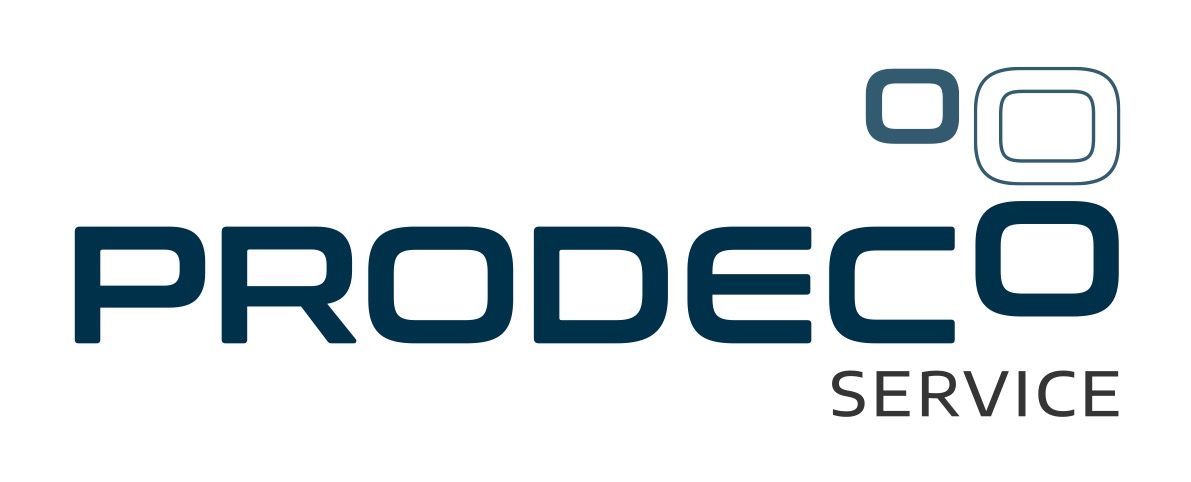 Prodeco Service AS er et tømrer- /vaktmesterfirma som utfører arbeider
primært i Rana og Lurøy kommune. Vi har økende oppdragsmengde og søker etter følgende medarbeidere:Tømrer/Betongarbeider/ServicepersonellHjelpearbeiderLærlingKvalifikasjoner og personlige egenskaper:Fagbrev innen betong- eller tømrerfaget, lang erfaring og solide
personlige egenskaper kan erstatte krav til formell utdanning SelvstendigEffektiv Godt humør, positiv og fleksibelYrkesstolthetFokus på kvalitetssikring og sikkerhetLærling kan være aktuelt hvis rett kandidat er interessert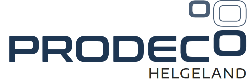 Prodeco Helgeland AS er et lite konsulentselskap lokalisert i Mo i Rana.
Vi har en solid portefølje med mange spennende prosjekter, og søkeretter følgende medarbeidere:ByggelederProsjekt- og byggelederLandmåler; til stikning, dronekartlegging- og dataprosessering  Kvalifikasjoner og personlige egenskaper: Utdanning som ingeniør eller sivilingeniør (Bachelor eller Master of Science)Gode IT-kunnskaper Takler høyt tempo og har gode samarbeidsevnerAnsvarsfull og pliktoppfyllendeInitiativrik og løsningsorientertRyddighet og evne til å jobbe selvstendigBegge selskapene inngår som en del av Prodeco-gruppen.
Se www.prodeco.no for mer informasjon. For samtlige stillinger kan
vi tilby varierte arbeidsoppgaver og konkurransedyktige betingelser
i et godt og faglig sterkt miljø.  
Ved interesse og spørsmål om
stilling ta kontakt med:Pål-André Pedersenpaal@prodeco.no+47 906 08 606
Søknad med CV og referanseliste sendes til:
paal@prodeco.no,Søknadsfrist: 14. mai 2021